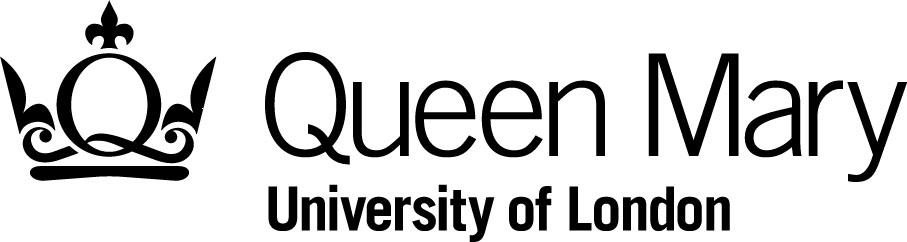 Alternative Assessment Review FormStudent Number:  Surname:  Forename(s):  Telephone Number:  Detail of assessment, including relevant module name and reference number Details of existing examination arrangements or alternative assessments agreed, (if any)Please provide the reason(s) why you have requested the alternative assessment and how you are proposing to be assessed (please provide as much detail as you can – you may continue on another sheet, if necessary)By signing this form you are agreeing that the Disability and Dyslexia Service can share this information with colleagues in the Appeals, Complaints and Conduct unit. Student Signature: 							Date: